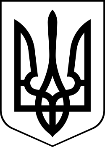 МЕНСЬКА МІСЬКА РАДА(двадцята сесія восьмого скликання) РІШЕННЯ24 червня 2022 року	м. Мена	№ 226Про розгляд клопотання ТОВ «Санвін 28» щодо зменшення орендної плати за користування земельною ділянкоюРозглянувши клопотання ТОВ «Санвін 28»  від 26.05.2022 р. № 26/05/22 щодо зменшення на 50% встановленої орендної плати за користування земельною ділянкою площею 18,000 га кадастровий номер 7423010100:02:000:1334, взявши до уваги відсутність перешкод у використанні орендованої земельної ділянки за цільовим призначенням, враховуючи зменшення надходжень до місцевого бюджету через воєнний стан та необхідність фінансування додаткових видатків, пов’язаних із забезпеченням життєдіяльності громади в умовах воєнного стану, керуючись ст. 26 Закону України «Про місцеве самоврядування в Україні», Менська міська рада ВИРІШИЛА :Відмовити ТОВ «Санвін 28» у зменшенні орендної плати за користування земельною ділянкою площею 18,000 га кадастровий номер 7423010100:02:000:1334.Контроль за виконанням рішення покласти на постійну комісію міської ради з питань планування, фінансів, бюджету, соціально-економічного розвитку, житлово-комунального господарства та комунального майна та на першого заступника міського голови Неберу О.Л.ОВУВАННЯ (НДАННЯ ЦЕНТР СОЦІАЛЬНОГО ОБСЛУГОВУВАННЯ (Міський голова	Геннадій ПРИМАКОВ